Как правильно заниматься с ребенком творчеством?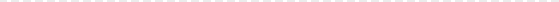 Воспитываем генияКаждый ребенок рождается на этот свет уникальной личностью. Конечно, он возьмет понемногу от папы и от мамы, но ни в коем случае не будет являться копией своих родителей. Не забывайте об этом! А если сын вашей подруги в год уже научился разговаривать, лепить и кувыркаться, это вовсе не значит, что ваш малыш в этом возрасте должен делать то же самое.

Никогда не навязывайте крохе свои представления о том, каким он должен быть. Не сравнивайте своего малыша с другими детьми. Ваш ребенок — уникален, и его взгляд на жизнь и творчество неповторим.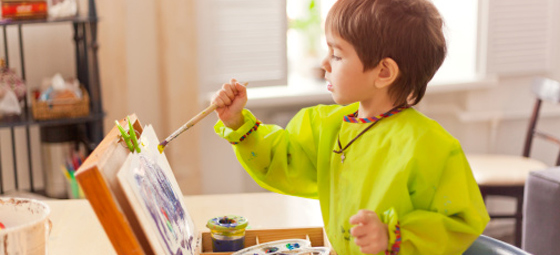 Малыши никогда не переживают из-за того, что не умеют хорошо рисовать. Результат творчества их всегда устраивает и радует. Но такая уверенность в своем таланте сохранится у крохи ровно до того момента, пока вы не зададите вопрос: «Что это такое ты нарисовал?» И добавите: «Совсем не похоже, давай-ка, я покажу тебе, как нужно!»

После этого малыш может замкнуться в себе и начать сомневаться в том, что ему можно, а что нельзя рисовать: ведь он не будет теперь знать, как правильно.

Обыкновенно взрослые говорят ребенку в таком случае, чтобы тот не расстраивался, «не всем же быть художниками!» Конечно, не всем. Но творческое мышление от природы свойственно всем людям, и развивать его очень полезно! Кто знает, что бы вышло из Ван Гога, если бы тому в детстве сказали, что он совершенно не умеет рисовать подсолнухи.

Даже самая, на ваш взгляд, незначительная критика может ранить ребенка. Обида, причиненная в детстве, запомнится на многие годы, если не на всю жизнь.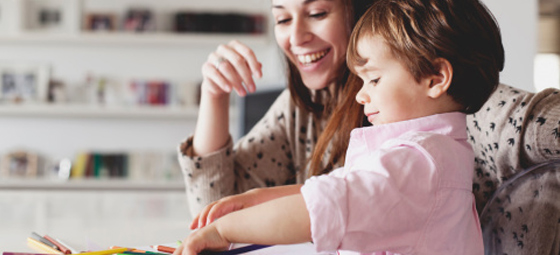 Как и за что хвалить ребенка?Всем людям нравится получать похвалу и положительные оценки за свои усердные старания. Малыши в этом плане ничем не отличаются от взрослых. Вот ребенок протягивает вам только что законченный им рисунок и спрашивает: «Красиво?» Что же вы ответите?

Можно сказать: «Ой, смотри-ка, ты нарисовал бабулю с рыжими волосами, но ведь она совсем не рыжая у нас, ты разве забыл?», и это будет неверный ответ. Никогда не критикуйте юных художников. Критика может привести к тому, что ребенок вовсе перестанет рисовать. Или будет рисовать намеренно только то, что понравится вам. А это замедлит развитие крохи. Чужие штампы заменят его собственное спонтанное творчество.

Как вариант, вы можете ответить: «Да, красиво, молодец». Но и это станет ошибкой.